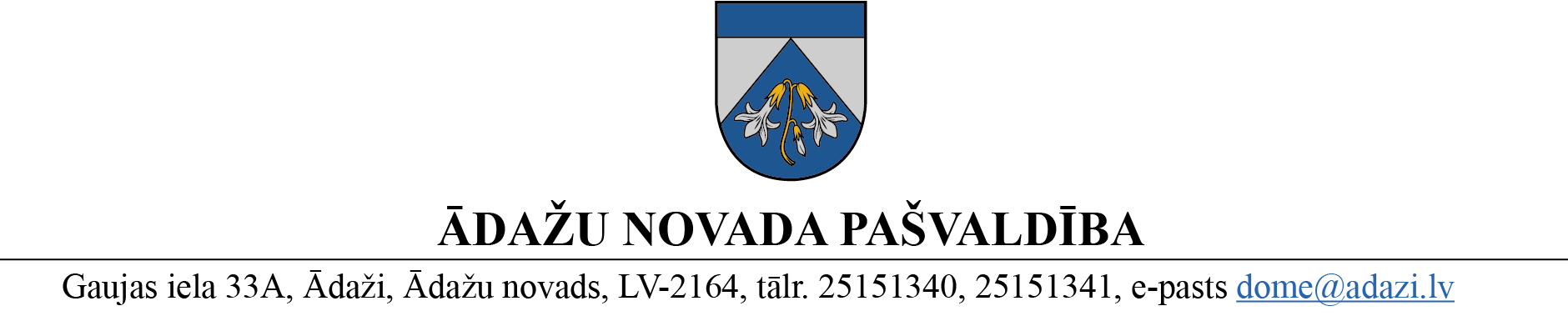 PROJEKTS uz 26.04.2024.vēlamais datums izskatīšanai: IKSS 08.05.2024.domē: 30.05.2024.sagatavotājs: Kaspars Rubenisziņotājs: Kristīne LakševicaAPSTIPRINĀTIar Ādažu novada pašvaldības domes 2024. gada 30. maija sēdes lēmumu (protokols Nr. xx § xx) SAISTOŠIE NOTEIKUMIĀdažos, Ādažu novadā2024. gada 30. maijā 						    Nr.«DOKREGNUMURS»	Grozījumi Ādažu novada pašvaldības 2021. gada 29. septembra saistošajos noteikumos Nr. 11/2021 “Par līdzfinansējumu Ādažu novada pašvaldības profesionālās ievirzes izglītības iestādēs”Izdoti saskaņā ar Izglītības likuma 12. panta 2.¹ daļu.Izdarīt Ādažu novada pašvaldības 2021. gada 29. septembra saistošajos noteikumos Nr. 11/2021 “Par līdzfinansējumu Ādažu novada pašvaldības profesionālās ievirzes izglītības iestādēs” (publicēti laikrakstā “Latvijas Vēstnesis”, 2021., Nr. 196, 2022., Nr. 150) šādus grozījumus:izteikt 8. punktu šādā redakcijā:“8.  Līdzfinansējuma apmērs vienam izglītojamajam ĀNMS sagatavošanas klasē ir 30,00 EUR mēnesī.”papildināt ar 13. punktu šādā redakcijā:“13. Skolu direktori katra mācību gada sākumā ar lēmumu atbrīvo Skolu pedagogus un darbiniekus no līdzfinansējuma par vienu savu bērnu vienā programmā.”Grozījumi stājas spēkā 2024. gada 1. septembrī.Pašvaldības domes priekšsēdētāja						K. Miķelsone ŠIS DOKUMENTS IR ELEKTRONISKI PARAKSTĪTS AR DROŠU ELEKTRONISKO PARAKSTU UN SATUR LAIKA ZĪMOGUPASKAIDROJUMA RAKSTSĀdažu novada pašvaldības 2024. gada 30. maija saistošajiem noteikumiem Nr.__/2024 “Grozījumi Ādažu novada pašvaldības 2021. gada 29. septembra saistošajos noteikumos Nr. 11/2021 “Par līdzfinansējumu Ādažu novada pašvaldības profesionālās ievirzes izglītības iestādēs”Pašvaldības domes priekšsēdētāja 						K. MiķelsoneŠIS DOKUMENTS IR ELEKTRONISKI PARAKSTĪTS AR DROŠU ELEKTRONISKO PARAKSTU UN SATUR LAIKA ZĪMOGUPaskaidrojuma raksta sadaļas un norādāmā informācijaMērķis un nepieciešamības pamatojumsĀdažu novada pašvaldības 2021. gada 29. septembra saistošajos noteikumos Nr. 11/2021 “Par līdzfinansējumu Ādažu novada pašvaldības profesionālās ievirzes izglītības iestādēs” (turpmāk – Noteikumi) noteikts līdzfinansējums kā maksa par profesionālās ievirzes izglītības programmas apguvi (turpmāk – līdzfinansējums) Ādažu novada pašvaldības dibinātajās profesionālās ievirzes izglītības iestādēs (PIII), kā arī atbrīvojumi no līdzfinansējuma un tā samaksas kārtība.Noteikumu grozījumu mērķis ir precizēt līdzfinansējuma apmēru un samaksas kārtību.Atšķirībā no iepriekšējā regulējuma, Noteikumu 8. punkts paredz, ieviest sagatavošanās klasi Ādažu novada Mākslu skolā (turpmāk – ĀNMS), nodrošināt abos mācību punktos – gan Ādažos, gan Carnikavas pagastā. Svītrot ierobežojumu par sagatavošanās klašu  nodarbību biežumu un ilgumu, jo ir atkarīgs no izglītības programmu mācību priekšmetu nosacījumiem.Ar Noteikumu grozījumiem tiek noteikti papildus atbrīvojumi no  līdzfinansējuma – tie pienāksies PIII darbiniekiem par vienu savu bērnu vienā programmā.Fiskālā ietekme uz pašvaldības budžetu Šobrīd PIII kopā ir nodarbināti 11 darbinieki. 2 darbiniekiem bērni mācās attiecīgajās iestādēs. Līdz ar to finansiālā ietekme samazinājuma veidā uz pašvaldības budžetu gadā varētu sastādīt 360 euro, ko veido neiekasētais līdzfinansējums.Lai nodrošinātu Noteikumu izpildi, nav nepieciešami papildu resursi sakarā ar jaunu institūciju vai darba vietu veidošanu, kā arī esošo institūciju kompetences paplašināšanu.Sociālā ietekme, ietekme uz vidi, iedzīvotāju veselību, uzņēmējdarbības vidi pašvaldības teritorijā, kā arī uz konkurenciNoteikumu sociālā ietekme – pozitīvi ietekmēs mērķgrupas, uz kurām attiecināms tiesiskais regulējums, t.i., iedzīvotāji, kuru bērni apmeklē PIII, kā arī šo iestāžu darbinieki.Ietekme uz vidi – nav tiešas ietekmes uz vidi.Ietekme uz iedzīvotāju veselību un uz uzņēmējdarbības vidi pašvaldības teritorijā – nav attiecināms.Ietekme uz administratīvajām procedūrām un to izmaksāmInstitūcijas, kurās privātpersona var vērsties Noteikumu piemērošanā, ir PIII. Lēmumus par atbrīvojumu piešķiršanu attiecībā uz PIII administratīvajiem darbiniekiem pieņem PIII direktori esošo funkciju ietvaros.Ar grozījumiem Noteikumos procedūras posmi un privātpersonām veicamās darbības, ko paredz Noteikumi netiek mainīti.Citas paredzētās administratīvo procedūru izmaksas – nav paredzētas. Ietekme uz pašvaldības funkcijām un cilvēkresursiemNoteikumiem nav ietekmes uz pašvaldības funkcijām un cilvēkresursiem. Noteikumu izpildei nav nepieciešams veidot pašvaldības jaunas institūcijas, darba vietas vai paplašināt esošo institūciju kompetenci.Informācija par izpildes nodrošināšanuGrozījumi neskar Noteikumu izpildi. Nav paredzēta jaunu institūciju izveide, esošo likvidācija vai reorganizācija, netiks veidotas jaunas darba vietas.Noteikumu izpildes nodrošināšanai nav nepieciešami resursi. Prasību un izmaksu samērīgums pret ieguvumiem, ko sniedz mērķa sasniegšanaNoteikumi ir piemēroti iecerētā mērķa sasniegšanas nodrošināšanai un paredz tikai to, kas ir vajadzīgs minētā mērķa sasniegšanai un pašvaldības izraudzītie līdzekļi ir piemēroti leģitīma mērķa sasniegšanai, un pašvaldības rīcība ir atbilstoša.Izstrādes gaitā veiktās konsultācijas ar privātpersonām un institūcijāmNoteikumu izstrādes procesā nenotika atsevišķas konsultācijas ar sabiedrības pārstāvjiem (tostarp biedrībām, nodibinājumiem, apvienībām, u.tml.).Konsultācijām tika izmantots šāds sabiedrības līdzdalības veids: pēc Noteikumu izskatīšanas domes Izglītības, kultūras, sporta un sociālajā, kā arī Finanšu komitejā, tie tika publicēti pašvaldības oficiālajā tīmekļvietnē www.adazunovads.lv, kā arī informācija par projektu tika publicēta sociālā tīkla Facebook pašvaldības kontā, lai sasniegtu mērķgrupu, kā arī noskaidrotu pēc iespējas plašākas sabiedrības viedokli.Publikācijā noteiktajā termiņā – no __.05.2024. līdz __.05.2024., priekšlikumi netika saņemti.No institūcijām netika saņemti viedokļi un atzinumi par šo noteikumu projektu.Cita veida saziņa un konsultācijas nav notikušas.